（第２号様式）心臓検診の事前調査票（小中学校）　　保　護　者　様　　　　　　　　　　　　　　　　　　　　　　　　　　　　教育委員会記入上の注意：①　間１から問５では「はい」「いいえ」のどちらかに必ず○をつけてください。　　　　　　　②　問１、２で「はい」と答えた人、問６で「受けた」と答えた人は、以下の質問であてはまる記号を○で囲み、　　　　　　　　必要事項を記入してください。　　「はい」と答えた人は以下の質問に答えてください。　(1) 初めて診断されたのは何歳のときですか　　　　　　　　　　（　　　　　　　　　歳）　(2) そのときの病名は何ですか　　　　ａ．先天性心臓病　　　　　　　　　　　　　くわしい病名（　　　　　　　　　　　　　　　　　　　　　　　　　）10　　　　ｂ．心臓弁膜症　　　　　　　　　　　　　　くわしい病名（　　　　　　　　　　　　　　　　　　　　　　　　　）10　　　　ｃ．不整脈（脈がみだれる）　　　　　　　　不整脈の種類（　　　　　　　　　　　　　　　　　　　　　　　　　）10　　　　ｄ．リウマチ熱・リウマチ性心疾患　　　　　　　　　　　　　　　　　　　　　　　　　　　　　　　　　　　　　　10　　　　ｅ．その他　　　　　　　　　　　　　　　　　　　病　名（　　　　　　　　　　　　　　　　　　　　　　　　　）10  (3) その後どうしましたか　　　　ａ．精密検査で異常がなかった　　　　　　　　　  病院名（　　　　　　　　　　　　　　　　　　　　　　　　　）　　　　ｂ．心臓の手術を受けた　　　　ｃ．内科的な治療を受けた　　　　ｄ．そのまま何もしていない　　　　ｅ．その他 （　　　　　　　　　　　　　　　　　　　　　　　　 　　　　　　　　　　　　　　　　　　　　　　）　(4) 現在定期的に通院していますか　　　ａ．は　い　　　病院名（　　　　　　　　　　　　　　　　　　　　　　　　　）　　　　　　　　　　　　　　　　　　　　ｂ．いいえ　　　最後に受診された日（　　　　　　年　　　　　月　　　　　日）10　　「はい」と答えた人は、その後、定期検査を受けていますか。　(1) 受けている　　　　　　　　　　　　　　　　　　　　　　　　①病院名（　　　　　　　　　　　　　）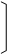 　(2) 受けていない　理由　　　　　　　　　　　　　　　　　　　　②どのくらいの間隔で受診していますか                                                      　　　　　何年に何回（　　　　回／　　　　年）問３　次のようなことがありますか問４  親族（両親、兄弟、祖父母、おじ、おばなど）で、４０歳以下で心臓マヒで突然亡くなられた人が      おられますか　　　　　　　　　　　　　　　　　　　　　　　　　　　　　　　　　　　　　　　    （はい・いいえ）10問５　普段、どの程度の運動をしていますか　　　　　　　　　　　　　　　　　　　　　　　　　　　　　　　　　 団体名問６　中学校時に心音心電図検査を受けましたか　(1) 受けた　　　　　結果はどうでしたか　　　　　 ①異常がなかった　(2) 受けなかった　　　　　　　　　　　　　　　　 ②病院（病院名　　　　　　　　　　　　　　）で精密検査を受け、　　　　　　　　　　　　　　　　　　　　　　　　　　 ア　異常なし　　イ　異常あり（病名　　　　　　　）であった　　　　　　　　　　　　　　　　　　　　　　　　　 ③その他（　　　　　　　　　　　　　　　　　　　　　　　　　）問７　心電図の波形は、体格によって影響を受けることがあります。このため、心電図を読み取る際に　　　体格によるものかどうかの判断が必要となりますので、本人の身長・体重をご記入ください。　　　　　　　　　　　　　　　　　　　　　　　　　　　　　　　　　　身長（　　　．　ｃｍ）、体重（　　　．　ｋｇ）※ 学校記入欄                          (これから下は保護者は記入しないでください) 　子どもたちが、楽しく意義のある学校生活を送るため、学校では種々の健康診断を行っておりますが、特に、心臓検診には重点をおき、小学校１年生・中学校１年生・高等学校１年生時に、１次検査から心音心電図検査を行います。　この事前調査票は、お子さんの心臓の状態を正確に把握する上で大切な資料となりますので、記入もれのないようお願いいたします。　なお、現在、心臓病で医療機関に通い医師の指導を受けられている方は、二次精密検査の対象外となりますので、問１の「現在の状況」を明確に記入してくたさい。学　　校　　名学年組№           ふ　り　が　な児童・生徒　氏　名性　別保 護 者 氏 名男・女平成　　年　　月　　日生（　歳）男・女間１　今までに医師から心臓が悪いとか、リウマチ性の病気といわれたことがありますか (はい・いいえ）10問２　今までに川崎病といわれたことがありますか (はい・いいえ）10　(1) 運動時や興奮した時、気を失ったことがある　(1) 運動時や興奮した時、気を失ったことがある（はい・いいえ）10　(2) ときどき脈がとぎれることがある（はい・いいえ） 5　(3) 突然、心拍が速くなることがある（はい・いいえ） 5　(4) 胸がしめつけられるように痛くなることがある　(4) 胸がしめつけられるように痛くなることがある　(4) 胸がしめつけられるように痛くなることがある（はい・いいえ） 5　(1) 学校で部活動をしていますか ①はい（部活動名　　　　　　　　　　　　） 　　②いいえ　(2) 学校外で運動をする団体等に入っていますか　(2) 学校外で運動をする団体等に入っていますか ①はい　 種目名                             　 ②いいえ● 学校医からの連絡事項（聴打診の結果）● 養護教諭及び学級担任の意見 学術判定委員会の判定　　①　異常なし（軽微所見を含む）　　②　専門医による精密検査が必要です。　　③　対象外（                                            ）　　④　その他　　　　　　　　　　　　　　　　　　　　　　　　